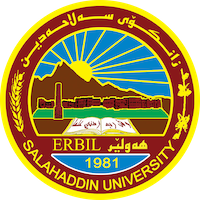 Academic Curriculum Vitae 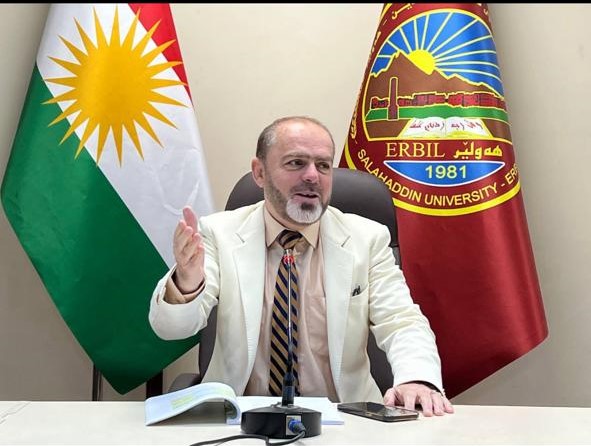 Personal Information:Full Name:د.يوسف أحمد سعيد Academic Title: مدرس 	Email: (yousif.saeed1@su.edu.krd)Mobile:07503040037Education:ماجستير في الفقه الحنفيدكتورا في الفقه المقارنEmployment:عينت في سنة 2008 كمدرس في جامعة صلاح الدين- أربيلQualifications دكتوراه في الفقه المقارنخبرة لا بأس به في برنامج وورد وباروبوينتTeaching experience:لدى خبرة تدريسية في العلوم الإسلامية منذ سنة 2008Research and publicationsState all researches, publication you made.Conferences and courses attendedشاركت في العديد من المؤتمرات الداخلية كضيف.Funding and academic awards Professional memberships عضو اتحاد معلمي كوردستان العراقProfessional Social Network Accounts:List your profile links of ReserchGate, LinkedIn, etc.It is also recommended to create an academic cover letter for your CV, for further information about the cover letter, please visit below link:https://career-advice.jobs.ac.uk/cv-and-cover-letter-advice/academic-cover-letter/